Publicado en Valladolid el 04/03/2020 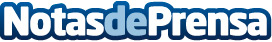 1ª Jornadas solidiarias a favor de Marina Alonso LópezRosa Montaña, con la colaboración de un grupo de profesionales y La Universidad Europea Miguel de Cervantes organiza las I Jornadas Noveles Talentos +  a favor de Marina Alonso López que padece desde que nació una enfermedad rara, paraplejia espástica de origen no precisadoDatos de contacto:Rocío Bustamante 629889190Nota de prensa publicada en: https://www.notasdeprensa.es/1-jornadas-solidiarias-a-favor-de-marina Categorias: Nacional Sociedad Emprendedores Eventos Solidaridad y cooperación Universidades http://www.notasdeprensa.es